АДМИНИСТРАЦИЯ  ИЗОБИЛЬНЕНСКОГО  СЕЛЬСКОГО ПОСЕЛЕНИЯНИЖНЕГОРСКОГО  РАЙОНАРЕСПУБЛИКИ  КРЫМПОСТАНОВЛЕНИЕ24.06.2016 г.                               с.Изобильное                                     № _56_О присвоении адреса жилому дому и земельному участкурасположенному в границах муниципального  образования Изобильненское сельское поселение Нижнегорского района Республики Крым        В соответствии с Федеральным законом от 27.07.2010 № 210 – ФЗ «Об организации предоставления государственных и муниципальных услуг», Федеральным законом от 06.10.2003 № 131-ФЗ « Об общих принципах организации местного самоуправления в Российской Федерации,  законом  Республики Крым от 31.07.2014 г.№ 38 – ЗРК « Об особенностях урегулирования имущественных и земельных отношений на территории Республики Крым», Постановлением администрации от 08.04.2015 №23 « Присвоение (уточнение), изменения и аннулирования адресов объектам недвижимого имущества на территории МО Изобильненское сельское поселение,  Уставом муниципального образования Изобильненское сельское поселение Нижнегорского района Республики Крым, на основании решения № 10 от 19.04.2001 г. «Об упорядочении нумерации домов на территории Изобильненского сельского совета, решения исполнительного комитета Изобильненского сельского совета № 10 от 24.06.1997 г. «О приватизации земельных участков граждан», и личного заявления гр.Андреевой Нины Андреевны,                                                   ПОСТАНОВЛЯЮ:1. Присвоить адрес  жилому дому и земельному участку, расположенному в границах муниципального образования Изобильненское сельское поселение Нижнегорского района Республики Крым: Республика Крым, Нижнегорский район, с.Изобильное, ул.Романенко,д.1 кв.2.2. Контроль за исполнением настоящего постановления возложить на специалиста администрации по коммунальной собственности и земельным отношениям. Председатель Изобильненского сельского совета-глава администрации сельского поселения                                Л.Г.Назарова                                                                                    проект   АДМИНИСТРАЦИЯ  ИЗОБИЛЬНЕНСКОГО  СЕЛЬСКОГО ПОСЕЛЕНИЯНИЖНЕГОРСКОГО  РАЙОНАРЕСПУБЛИКИ  КРЫМПОСТАНОВЛЕНИЕ            2016 г.                               с.Изобильное                                     № __О выборе способа формированияФонда капитального ремонтаВ соответствии с пунктом 7 статьи 170 Жилищного кодекса Российской Федерации и Законом Республики Крымот 26 ноября 2014 года № 48-ЗРК/2014 «О некоторых вопросах в сфере обеспечения проведения капитального ремонта общего имущества в многоквартирных домах, расположенных на территории Республики Крым» для собственников многоквартирных домов, расположенных на территории муниципального образования_Изобильненское селськое поселение, не принявших решения о способе формирования фонда капитального ремонта в течение шести месяцев после официального опубликования утвержденной региональной программы капитального ремонта, т.е. до 1 июня 2016 года постановляю:1.Формирование фонда капитального ремонта в отношении многоквартирных домов (Приложение № 1) осуществлять на счете регионального оператора.2.Размер взноса на капитальный ремонт общего имущества в многоквартирных домах для собственников жилых и нежилых помещений дома (Приложение № 1) принять в размере 6 рублей 16 копеек на один квадратный метр общей площади помещения.3.Контроль за исполнением настоящего постановления оставляю за собой.4.Данное постановление вступает в силу с момента подписания и подлежит размещению на официальном сайте муниципального образования.Председатель Изобильненского сельского совета-глава администрации сельского поселения                                Л.Г.НазароваПриложение к проекту постановленияадминистрации муниципального образования Изобильненское сельское поселение от __________2016 г.№ __Перечень многоквартирных домов не принявших решение о выборе способа формирования фонда капитального ремонта№ п/пГородской округ / муниципальный районмикрорайон / населенный пунктулица / переулокДом №корпус / секцияНижнегосркийс.Изобильноеул.Юбилейная4Нижнегорскийс.ИзобильноеУл.Юбилейная9Нижнегорскийс.ИзобильноеУл.Романенко15Нижнегорскийс.ИзобильноеУл.Романенко17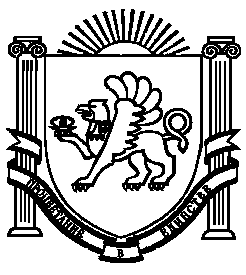 